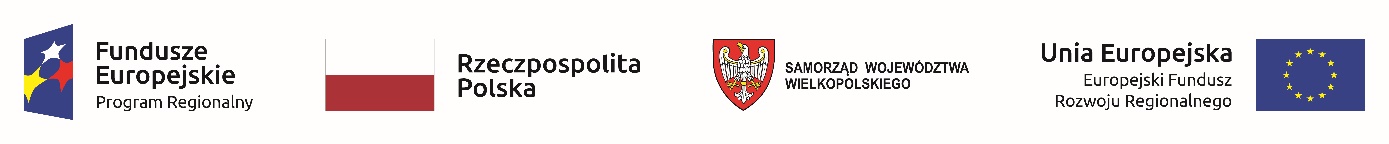 Załącznik nr 11 do SWZ LINK DO POSTĘPOWANIAhttps://oborniki.poznan.lasy.gov.pl/ogloszenia-o-zamowieniach-publicznych